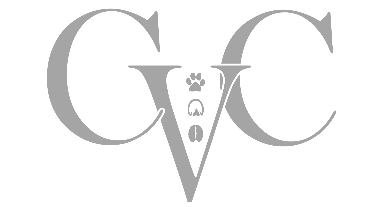 Concordia Veterinary Clinic   Pre-Examination QuestionnaireOwner’s name:      					Pet’s name:      Current Address:      Best number to reach you:      Reason for your scheduled visit today:      Please check any of the following that have occurred within the last month:
 Coughing      Labored Breathing      Sneezing      Gagging/Retching      Vomiting	 Excessive Drooling      Bad Breath      Difficulty      Chewing      Increased / Decreased Appetite  Drinking More     Urinating More     Straining to Urinate / Defecate     Scooting  Diarrhea     Changes in Stool Quality     Urinating / Defecating Inappropriately	 Weight Loss / Gain     Changes in Behavior     Changes in Sleep Pattern     Weakness Stiffness when rising or after activity     Decreased Activity Level     Limping     Pain	 Confusion    Eye / Vision Change     Seizure / Collapse     Panting     Pacing Scratching    Hair Loss     Licking     Lumps/Growths     Head Shaking Has your pet experienced an injury or illness since their last visit? 	     Yes        NoPlease explain:      Has your pet been examined or treated elsewhere since their last visit with us?      Yes        NoIf so, where may we contact to complete their records?      What medications, supplements, etc. does your pet currently receive and how often do you give them?What monthly flea/tick and monthly heartworm preventative do you currently give?      When was your pet’s most recent dose given?      What food does your pet currently eat?      How much and how often do you feed your pet?      Do you have complete control over your pet’s diet and access to food?	 Yes        NoWhere does your pet spend its time?    	 Indoor  	 Outdoor	      BothWhen outdoors, which of these describes your pet’s degree of freedom?  Check all that apply: Free to run and explore 	 Confined to an outdoor pen/porch Confined to the yard 	 Only allowed outdoors with me on a leash Access to open wooded area/countryside	 Supervised		 UnsupervisedIs your pet exposed to dogs and cats, other than your own, at any of these locations? Check all that apply: Backyard/Neighborhood		  Dog Park                 Grooming facility Boarding facility		 Obedience Classes/TrainingWhat would you like to discuss with your pet’s doctor today?      The Doctors and Staff at Concordia Veterinary Clinic know that your time is valuable and we will ensure that your pet’s visit is thorough. Our goal is to make sure that all of your questions and concerns are addressed and that we have educated you on and provided you with the highest standard of care we can provide.Please understand that out of respect and courtesy to our other clients and their pets, a follow up diagnostic appointment may be required if your pet needs a more comprehensive work up than we can provide in the time slot you requested. We will do our very best to address all of your needs today and further follow up appointments will be determined at the discretion of the doctor and will vary dependent on your pet’s needs.  Thank you for entrusting us with your pet’s care!